UPAYA MENINGKATKAN PRESTASI  BELAJAR IPS MELALUI METODE JIGSAW BAGI SISWA KELAS V MI THORIQUL HUDA KROMASAN NGUNUT  TULUNGAGUNG TAHUN PELAJARAN 2011/2012SKRIPSI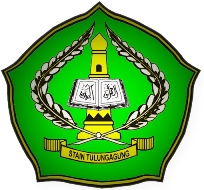 OlehCATUR KRISNAWATINIM. 3217083010PROGRAM STUDI PENDIDIKAN GURU MADRASAH IBTIDAIYAHJURUSAN TARBIYAHSEKOLAH TINGGI AGAMA ISLAM NEGERI(STAIN) TULUNGAGUNGUPAYA MENINGKATKAN PRESTASI  BELAJAR IPS MELALUI METODE JIGSAW BAGI SISWA KELAS V MI THORIQUL HUDA KROMASAN NGUNUT  TULUNGAGUNG TAHUN PELAJARAN 2011/2012SKRIPSIDiajukan Kepada Program Studi Pendidikan Guru Madrasah Ibtidaiyah Jurusan Tarbiyah Sekolah Tinggi Agama Islam Negeri Tulungagung Guna Menyusun SkripsiOlehCATUR KRISNAWATINIM. 3217083010PROGRAM STUDI PENDIDIKAN GURU MADRASAH IBTIDAIYAHJURUSAN TARBIYAHSEKOLAH TINGGI AGAMA ISLAM NEGERI(STAIN) TULUNGAGUNGPERSETUJUAN PEMBIMBINGSkripsi dengan Judul “Upaya Meningkatkan Prestasi Belajar IPS Melalui Metode Jigsaw Bagi Siswa Kelas V MI Thoriqotul Huda Kromasan Ngunut Tulungagung Tahun Pelajaran 2011/2012” yang ditulis oleh Catur Krisnawati ini telah telah diadakan bimbingan, pemeriksaan, maupun perbaikan seperlunya dan telah dipandang telah memenuhi syarat untuk dilakukan pengujian.Tulungagung, 23 Jul2012 Pembimbing,FATHUL MUJIB, M.Ag.NIP. 197505232006041002HALAMAN PENGESAHANSkripsi dengan Judul “Upaya Meningkatkan Prestasi Belajar IPS Melalui Metode Jigsaw Bagi Siswa Kelas V MI Thoriqotul Huda Kromasan Ngunut Tulungagung Tahun Pelajaran 2011/2012” yang ditulis oleh Catur Krisnawati ini telah dipertahankan di depan Dewan Penguji Skripsi STAIN Tulungagung pada hari ………… tanggal ...................., dan dapat diterima sebagai salah satu syarat untuk menyelesaikan Program Sarjana Satu dalam Ilmu Pendidikan Islam.Dewan Penguji Skripsi	Ketua,	Sekretaris,	___________________	___________________	NIP.	NIP.Penguji Utama___________________NIP.Tulungagung, 23 Juli 2012Mengesahkan:Sekolah Tinggi Agama Islam Negeri (STAIN) TulungagungKetuaDr. MAFTUKHIN, M.AgNIP. 192607172000031002M O T T O niscaya Allah akan meninggikan orang-orang yang beriman di antaramu dan orang-orang yang diberi ilmu pengetahuan beberapa derajatHALAMAN  PERSEMBAHANTeriring rasa syukur atas segala Ridho dan Rahmat Allah SWTSebuah karya kecil ini penulis persembahkan untuk :Allah SWT, Atas limpahan nikmat yang tiada terkira indahnya.Rasulullah SAW, teladanku hingga zaman tiada lagi.Ayahku (Ali Mustadjib) yang telah mengukir indah jerih payah untuk pendidikanku.Engkaulah mata hati bagi perjalananku dan tongkat bagi pencarian jati diriku…Ibuku (Umi Nafi’ah) yang air matanya selalu terurai dalam setiap sujud untuk menjagaku. Do’amu adalah cita-citaku, Semoga karya kecil ini bisa menjadi pembalut bagi lukamu…Suamiku tercinta (Guruh Dwi S, ST) Yang telah mengukir indah jerih payah untuk pendidikanku dan mewujudkan cita-citaku. Your Love is sincerity that never Fades away. Really!!  I can’t do anything, except loving you with all My heart.Ayah Mertuaku (H.Dharmanu Fadillah) yang telah memotivasiku dari jauh. For tomorrow that full of Love.Ibu Mertuaku (Hj. Titik Wasisti)  yang selalu mencela dalam setiap langkahku. Tanpa Engkau, aku tak kan tahu bagaimana cara menghargai dan dihargai orang. Karena Engkau aku punya kekuatan untuk Berjuang dan mempertahankan! Always walk for kindness.Keluargaku,  Happy family, I love you all couse of Allah SWT. Terimakasih  telah mengajariku selalu melangkah untuk sebuah kebaikan dan menjadikan cinta sebagai tangan yang selalu menggandeng untuk sebuah Kebahagiaan.Seluruh Dosenku, yang selalu mendampingiku dalam study untuk mewujudkan harapan dan Angan sebagai awal untuk mencapai Cita-cita.Keluarga besar MI Thoriqul Huda Kromasan, yang selalu menjadi pelita dalam pendidikan muridnya. Menjadi pendidik bukanlah kerja paruh waktu, tapi keseluruhan dari waktu kita, karena kita terdidik untuk mendidik.KATA PENGANTARBismillahirrohmanirrohimPuji dan syukur penulis panjatkan kehadirat Allah SWT. Dengan berkah, rahmat dan hidayahNya, penulis dapat menyelesaikan penulisan skripsi ini. Sholawat dan salam semoga senantiasa Allah limpahkan kepada Nabi Muhammad SAW. yang telah membimbing umat manusia menuju kebenaran dan kejujuran supaya eksistensi kemanusiaannya senantiasa terpelihara. Untuk dapat menyelesaian skripsi ini, penulis mendapatkan berbagai bantuan dari beberapa pihak. Oleh karena itu penulis berkewajiban menyampaikan rasa terimakasih sedalam-dalamnya, terutama kepada:Dr. Maftukhin, M.Ag  selaku Ketua Sekolah Tinggi Agama Islam Negeri (STAIN) Tulungagung.Muhammad Zaini, M.A  selaku Ketua progam studi PGMI Sekolah Tinggi Agama Islam Negeri (STAIN) Tulungagung.Dr. Prim Masrokan. M.M.Pd selaku Dosen Wali Studi.Fathul Mujib, M.Ag selaku Dosen pembimbing yang telah mewujudkan arah dan bimbingan kepada penulis dengan kesungguhan dan kesabaran.Dra. Wiwik Sri lestari, MM  selaku Kepala Sekolah MI Toriqul Huda Kromasan.Choirul Anwar, Devi ambarsari, Wamiq cs, Shofi Lailatul. B, Miftah Mimbar Safitri dan teman-teman Jurusan Tarbiyah Prodi PGMI tahun 2012. Terimakasih atas bantuan dan motivasinya, sehingga menunjang terselesaikannya karya ini.Teman-teman GTT ( Choirul Anam, S.Pd I dan Lutfi Nur Laily,S.P d I ) yang mengajariku tentang indahnya dunia pendidikan.Teman-teman KKN di Desa Sumber bendo kec.Pucanglaban, serta teman-temanku tercinta yang tidak bisa penulis sebutkan satu persatu yang belum sempat penulis sebutkan. Penulis ucapkan terimakasih banyak. Terimakasih telah menemaniku sampai saat ini..  I believe, You’re my best friend.Semoga segala bimbingan dan bantuan yang telah diberikan dapat menjadi amal hasanah, maslahah dan mendapatkan ridlo dari Allah SWT dengan teriring doa Jazakumulloh Khoirol Jaza' Jazakumulloh Ahsanal Jaza'.Sebagai penutup penulis menyadari bahwa masih banyak kekhilafan dan kekurangan dalam penyusunan Skripsi ini. Oleh sebab itu, penulis sangat mengharapkan kritik serta saran yang bersifat membangun dari para pembaca demi lebih sempurnnya Skripsi yang penulis susun ini. Akhirnya penulis berharap semoga Skripsi ini dapat berguna, bermanfaat, barokah, maslahah di Dunia dan di Akhirat. Amin.Tulungagung, 23 Juli 2012penulisDAFTAR ISIHALAMAN JUDUL 		iHALAMAN PENGAJUAN 		iiHALAMAN PERSETUJUAN 		iiiHALAMAN PENGESAHAN 		ivHALAMAN MOTTO		vHALAMAN PERSEMBAHAN 		viKATA PENGANTAR		viiDAFTAR ISI		ixDAFTAR TABEL		xiiDAFTAR GAMBAR 		xiiiDAFTAR LAMPIRAN		xivABSTRAK		xviBAB I : PENDAHULUAN Latar Belakang Masalah 		1Fokus Penelitian 		7Tujuan Penelitian		8Kegunaan Hasil Penelitian 		8Penegasan Istilah 		9Sistematika Skripsi 		12BAB II : LANDASAN TEORIPrestasi Belajar		13Pengertian Prestasi Belajar		13Faktor-Faktor Yang Mempengaruhi Prestasi Belajar		16Penilaian Prestasi Belajar		25Metode Jigsaw		28Pengertian Metode Jigsaw		28Karakteristik Pelaksanaan Metode Jigsaw		32Hasil Penelitian Terdahulu		39Kerangka Berpikir Teoritis		43Hipotesis Tindakan 		44BAB III METODE PENELITIANRancangan Penelitian 		45Kriteria Keberhasilan 		51Lokasi Penelitian 		52Kehadiran Peneliti 		53Sumber Data 		54Prosedur Pengumpul Data 		56Teknis Analisis Data 		59Tahap-Tahap Penelitian 		60BAB IV LAPORAN HASIL PENELITIANPaparan Data 		62Temuan Penelitian 		80Pembahasan Hasil Penelitian 		84BAB V PENUTUPKesimpulan		90Saran – Saran 		91DAFTAR PUSTAKA 		92DAFTAR TABELTabel 1 	: 	Hasil Observasi Kegiatan Guru dalam Pembelajaran Siklus I		67Tabel 2 	: 	Hasil Observasi Kegiatan Siswa dalam Pembelajaran Siklus I		70Tabel 3 	: 	Kegiatan Guru dalam Pembelajaran Siklus II 		74Tabel 4 	: 	Hasil Observasi Kegiatan Siswa dalam Pembelajaran Siklus II		77Tabel 5 	: 	Rekapitulasi Kegiatan Guru dalam Kegiatan Pembelajaran		80Tabel 6	: 	Rekapitulasi Kegiatan siswa dalam Kegiatan Pembelajaran 		81Tabel 7	: 	Rekapitulasi Kegiatan siswa dalam Kegiatan Pembelajaran		81Tabel 8	:	Rekapitulasi Daftar Nilai Ulangan Harian Siswa Mata Pelajaran IPS		83DAFTAR GAMBARGambar 2.1 	: 	Kerangka Berpikir Teoritis 		44Gambar 3.1	:	Bagan Model Penelitian Tindakan Kelas 		47DAFTAR LAMPIRAN Lampiran 1 	: 	Silabus Pembelajaran 		94Lampiran 2 	: 	Program Semester Tahun Pelajaran 2011/2012		98Lampiran 3 	: 	Rencana Pelaksanaan Pembelajaran Siklus I 		100Lampiran 4 	: 	Rencana Pelaksanaan Pembelajaran Siklus II		102Lampiran 5 	: 	Pedoman Observasi Kegiatan Guru Dalam Pembelajaran		104Lampiran 6 	: 	Pedoman Observasi Kegiatan Siswa Dalam Pembelajaran		107Lampiran 7 	: 	Pedoman Wawancara Dengan Siswa Tentang Respon Siswa Terhadap Metode Jigsaw		109Lampiran 8	:	Hasil Observasi Kegiatan Guru Dalam Pembelajaran Siklus I		110Lampiran 9	: 	Hasil Observasi Kegiatan Siswa Dalam Pembelajaran Siklus I		113Lampiran 10:	Hasil Observasi Kegiatan Siswa Dalam Pembelajaran Siklus II		115Lampiran 11: Hasil Observasi Kegiatan Siswa Dalam Pembelajaran Siklus II		118Lampiran 12:	Rekapitulasi Hasil Wawancara Dengan Siswa Tentang Respon Siswa Terhadap Metode Jigsaw		120Lampiran 13:	Hasil Nilai Ulangan Harian Siswa Mata Pelajaran IPS		121Lampiran 14:	Rekapitulasi Daftar Nilai Harian Siswa Kelas V Mata Pelajaran IPS		122Lampiran 15:	Daftar Riwayat Hidup 		123Lampiran 16: Surat Permohonan Pembimbing Skripsi 		124Lampiran 17: 	Kartu Bimbingan 		125Lampiran 18: 	Surat Permohonan Penelitian		126Lampiran 19: 	Surat Keterangan Penelitian		127Lampiran 20:	Surat Pernyataan Keaslian Tulisan 		128ABSTRAKOleh: Catur Krisnawati NIM : 3217083010, dengan Judul " Upaya Meningkatkan Prestasi Belajar IPS Melalui Metode Jigsaw Bagi Siswa Kelas V MI Thoriqotul Huda Kromasan Ngunut Tulungagung Tahun Pelajaran 2011/2012", Program Studi Pendidikan Guru Madrasah Ibtidaiyah Jurusan Tarbiyah Sekolah Tinggi Agama Islam Negeri Tulungagung, Tahun Akademik 2011/2012, Pembimbing Fathul Mujib, M.Ag. Kata kunci : Metode Jigsaw, Prestasi Belajar Siswa, IPS.Fokus Penelitian: 1) Bagaimanakah penerapan metode jigsaw dalam meningkatkan tercapainya standart nilai ketuntasan belajar siswa Kelas V MI Thoriqul Huda Kromasan Ngunut Tulungagung Tahun Pelajaran 2011/2012?, 2) Bagaimanakah respon siswa Kelas V terhadap penerapan metode jigsaw di MI Thoriqul Huda Kromasan Ngunut Tulungagung Tahun Pelajaran 2011/2012?, dan 3) Bagimana peningkatan prestasi belajar IPS melalui metode jigsaw bagi siswa Kelas V MI Thoriqul Huda Kromasan Ngunut Tulungagung Tahun Pelajaran 2011/2012?Adapun tujuan penelitian ini adalah untuk: 1) Untuk mengetahui penerapan metode jigsaw dalam meningkatkan tercapainya standart nilai ketuntasan belajar siswa Kelas V MI Thoriqul Huda Kromasan Ngunut Tulungagung Tahun Pelajaran 2011/2012, 2) Untuk mengetahui respon siswa Kelas V terhadap penerapan metode jigsaw di MI Thoriqul Huda Kromasan Ngunut Tulungagung Tahun Pelajaran 2011/2012, dan 3) Untuk mengetahui peningkatan prestasi belajar siswa Kelas V MI Thoriqul Huda Kromasan Ngunut Tulungagung Tahun Pelajaran 2011/2012.Rancangan penelitian yang digunakan dalam penelitian ini adalah Penelitian Tindakan Kelas (PTK). Rancangan penelitian tindakan kelas dipilih karena masalah yang akan dipecahkan berasal dari praktek pembelajaran di kelas sebagai upaya untuk memperbaiki kualitas pembelajaran dan meningkatkan kemampuan siswa. Adapun pendekatan yang digunakan adalah pendekatan kualitatif. pola penelitian yang digunakan pada penelitian ini adalah pola deskriptif.Hasil penelitian yang didapatkan adalah: 1) diketahui bahwa hasil penilai observasi skor rata-rata yang didapatkan oleh guru adalah 77,30% pada siklus I dan 84,85% pada siklus II. Adapun rincian penilaiannya adalah 30,30% pada siklus I dan 42,42% pada siklus II mendapatkan nilai 4 atau nilai sangat baik. Sedangkan nilai baik atau 3 didapatkan guru sebanyak 36,36% pada siklus I dan 40,90% pada siklus II. Hanya 10,60% dan 1,15% yang mendapatkan nilai 2 atau cukup baik. Adapun nilai observasi kegiatan siswa dalam kegiatan pembelajaran yang diperoleh pada siklus I adalah a) rata-rata 70,84%, b) ketuntasan belajarnya 44,17% dan c) yang belum tuntas belajarnya sebesar 18,33%. Adapun paa siklus II didapat hasil rata-rata 81,67%, ketuntasan belajar 75% dan belum tuntas 6,67%. Pada pertanyaan: Apakah anda merasa lebih aktif dengan belajar seperti ini?, sebanyak 12% siswa menjawab sangat setuju, 68% menjawab setuju, 12% menjawab tidak setuju, dan 8% menjawab sangat tidak setuju. Pada pertanyaan poin ketiga, yakni Apakah anda lebih cepat memahami konsep materi pembelajaran dengan belajar seperti ini?, sebanyak 24% menjawab sangat setuju, 56% menjawab setuju, 16% menjawab tidak setuju dan 4% menjawab sangat tidak setuju. Selanjutnya kepada siswa dilanjutkan dengan pertanyaan Apakah anda lebih bersemangat belajar IPS dengan metode pembelajaran seperti ini?, ada 28% siswa yang menjawab sangat setuju, 60% menjawab setuju, dan 12% menjawab tidak setuju. Tidak ada siswa yang menjawab sangat tidak setuju. Terakhir ditanyakan kepada siswa Apakah anda berani mengemukakan pendapat dengan belajar seperti ini? Siswa yang menjawab sangat setuju sebanyak 32%, 48% menjawab setuju, 16% menjawab tidak setuju, dan 4% menjawab sangat tidak setuju. Diketahui juga bahwa sebanyak 12% siswa atau 3 orang siswa mendapatkan nilai ≤ 65. Terdapat 18 siswa atau 72% yang mendapatkan nilai ulangan harian 70 – 80 pada mata pelajaran IPS. Sedangkan siswa yang mendapatkan nilai ≥ 85 sebanyak 4 siswa atau 16%.Kesimpulan yang didapatkan pada penelitian ini adalah: 1) Bahwa penerapan metode jigsaw dapat meningkatkan tercapainya standart nilai ketuntasan belajar siswa Kelas V MI Thoriqul Huda Kromasan Ngunut Tulungagung Tahun Pelajaran 2011/2012, 2) Bahwa siswa Kelas V merespon dengan sangat baik terhadap penerapan metode jigsaw di MI Thoriqul Huda Kromasan Ngunut Tulungagung Tahun Pelajaran 2011/2012, dan 3) Bahwa melalui metode jigsaw prestasi belajar IPS siswa Kelas V MI Thoriqul Huda Kromasan Ngunut Tulungagung Tahun Pelajaran 2011/2012 dapat meningkat dengan sangat baik.